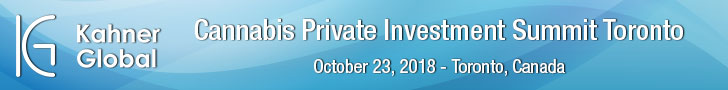 Conference DetailsThe Cannabis Private Investment Summit: A Family Office Series will be taking place October 23, 2018 in Toronto, Canada. The Canadian marijuana market is quickly becoming a global leader in the cannabis investment space.  The Canadian marijuana market size is forecast to reach $2.5 billion in 2020 should full legalization take into effect as many expect. The Cannabis Private Investment Summit Toronto is a family office series that will explore the opportunities and risks of investing in the cannabis industry. This is the leading cannabis investing educational summit exclusively offered to high net worth investors and family offices.Location: Bennett Jones 3400 One First Canadian Place Toronto, CanadaFeaturing:Networking breakfast & lunch, refreshment break, and cocktail receptionEducational sessionsPeer-to-peer networkingSpecial guest speakers Exclusive Access to Investment Experts Attendees:Family OfficesAccredited InvestorsAngel InvestorsWealth managersVenture Capital FundsPrivate Equity FundsCannabis companiesLawfirmsAccounting firmsAgendaPast Participants Include:For more information, please contact us at info@kahnerglobal.com or visit www.cannabrunch.net11:30am-12:30pmRegistration & Networking BrunchSponsored by Bennett Jones12:30-12:40pmChairman opening remarks: The Future of Hemp and CannabisMichael Gordon, Co-Founder & CEO, Kush Marketplace12:40-1:20pmLegal Concerns for Cannabis Investors and The State of the industryModerator:Ranjeev Dhillon, Partner, Bennett Jones LLPPanelists: Stephen Lenn, Partner, Greenspoon MarderChris Barry, Dorsey & WhitneyMark Sraga, Director of Investigation Services, Licensing Department, City of Toronto1:20-1:40pmtechnology trends in the cannabis industry: extraction, genetics, and AISpeaker:Rehan Huda, CEO, Green Sky Labs1:40-2:20pmAnalysis of public market companiesModerator:Aaron Salz, Founder & CEO, Stoic Advisory Inc.Panelists:Max Mausner, Senior Analyst, Vantage Asset Management Inc. Daniel Pearlstein, Executive Vice President, Strategy
Canopy Rivers Inc.William Haynes, Equity Research Associate, Eight Capital Keith Merker, CEO, WeedMD2:20-3:00pmExtraction and Manufacturing Moderator: Vishal Gupta, President & CEO, California Gold Mining Inc.Speakers:Pat McCutcheon, CEO, MediPharm LabsJason Laronde, Director of Sales & Business Development, Vitalis Extraction TechnologyRehan Huda, CEO, Green Sky Labs3:00-3:30pmWhere is Medical Marijuana Going?International MarketsLatin America: The Next FrontierModerator:Kevin McGovern, Chairman and CEO, McGovern Capital & The Water InitiativeSpeakers:Jose Bacellar, President & CEO, VerdeMedBenjamin Caplan, MD, CED Clinic3:30-3:45pm Networking Break Sponsored by Bennett Jones3:45-4:00pm The rise of cannabis beverages and what this means for big alcoholSpeaker:Dooma Wendschuh, Co-Founder, Province Brands4:00pm-4:40pmInvestment OpportunitiesModerator:Douglas J. Hannah, Managing Director, Silverleaf Advisors llcPanelists:Ryan Ansin, Ansin Investments, LLCArthur H. Kwan, MBA, President & CEO, CannaIncome FundSam Znaimer, WGD PartnersDaniel Sax, Founder & CEO, Sensi Properties4:40pm-5:40pmLive Pitch Session Featuring 5 companies competing before a panel of accredited investors. Each company will present for 7 minutes, followed by comments/questions from our judges.Companies:MediPharm LabsProvince BrandsPhylosNext Frontier BiosciencesPISTILJudges: Colin Webster, Founder and the Chief Executive Officer, Hero Ventures Ltd.Sam Znaimer, WGD PartnersMalcolm Mansfield, Wabana Capital5:40-6:40pmNetworking CocktailSponsored by Bennett JonesWinner of pitch contest announced7:00-9:00pmDinner & After PartySponsored by Vencanna Ventures. Agrima BotanicalsAerecura CapitalAgrima BotanicalsAlchemy Capital PartnersAll Group FinancialServicesBATBennett JonesBorderline CapitalBurke Norris InvestmentsClarus SecuritiesCollins BarrowConvoy CapitalCornerstone GroupDancap Family Investment OfficeDavidevDaVinci Capital PartnersDoventi CapitalDundee Capital MarketsEmblem CorpEmblem HealthEverline GroupFirst Republic CapitalGertner Capital CorporationGluskin Family OfficeGreen Acre CapitalGreen Sky LabsHero Ventures LtdHighline Research AdvisorsHydra CapitalInterward Asset Management Ltd.Investco CapitalJacob SecuritiesLiftlinvestmentMacNicol & AssociatesMcGovern CapitalMedicinal Financing / Venexo​Middleton Family Office​Muskoka Medical/ GenCanna Global, IncMVC TechMVC TechnologiesNesta HoldingsPaige CapitalParagon Capital CorpProvinceRevol HoldingsRichardson GMP LimitedRobson CapitalROQ Capital Partners Ltd.Strategic Wealth ManagementThe Fresh ToastThe Kerbel GroupTheAppLabbThinking NorthTokyo SmokeVC FundWGD PartnersYork Plains Investment Corp.